Publicado en Sevilla el 19/03/2019 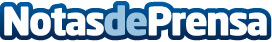 Güelcom: ¿Cómo se comunican los alojamientos con sus clientes?A la hora de disfrutar de un destino, los viajeros atraviesan diferentes fases: antes, durante y después de la estancia. En cada una de estas etapas, la comunicación se establece como parte esencial y de vital importanciaDatos de contacto:Comunicación GüelcomNota de prensa publicada en: https://www.notasdeprensa.es/guelcom-como-se-comunican-los-alojamientos-con Categorias: Viaje Comunicación Turismo E-Commerce http://www.notasdeprensa.es